Publicado en  el 28/10/2016 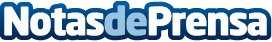 Škoda logra un crecimiento significativo en entregas, facturación y beneficio operativo en los primeros tres trimestres de 2016Las entregas de Škoda en los primeros nueve meses del año crecen un 6,2% hasta los 840.900 vehículos. La marca logra un incremento del 9% en la facturación hasta los 10.100 millones de euros. El beneficio operativo crece un 28,1% hasta los 940 millones de eurosDatos de contacto:Nota de prensa publicada en: https://www.notasdeprensa.es/koda-logra-un-crecimiento-significativo-en_1 Categorias: Automovilismo Industria Automotriz Innovación Tecnológica http://www.notasdeprensa.es